Arrange the words to make questions.a) the /  / Is / under /  / the?             ____________________________________                       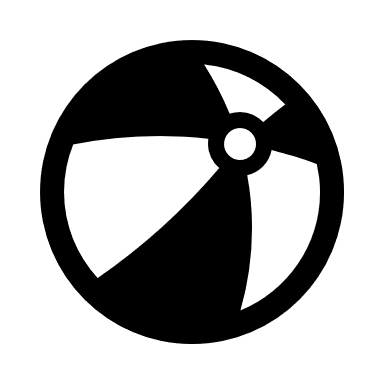 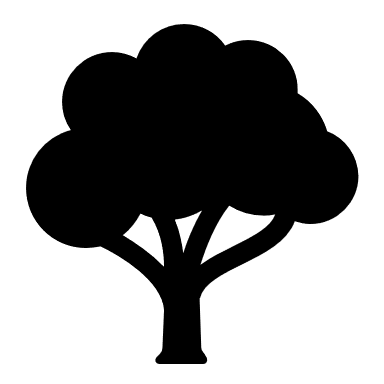 b) the / Where / is / ?                                  ____________________________________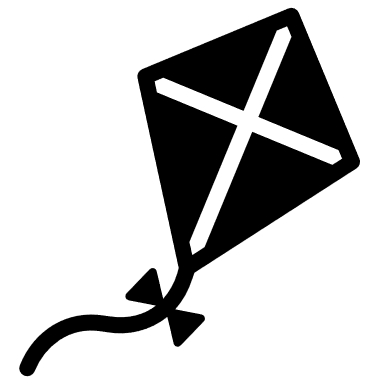 c) the /  / Is / playground / in / the?                    _____________________________________                    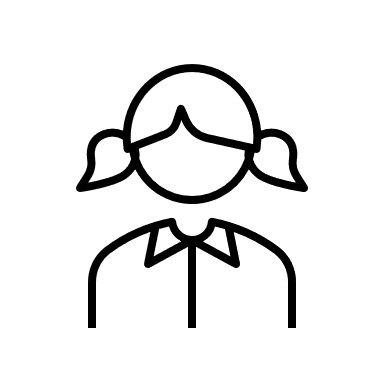 d) Is /  / the / next to /  / the?                       _____________________________________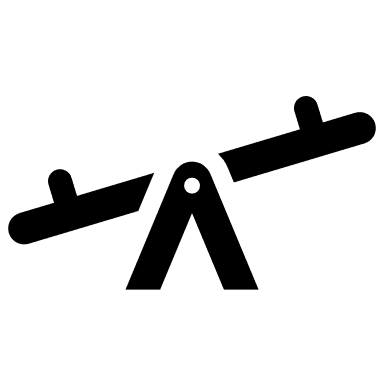 Complete the sentences with on / in / under / next tofor example: The kite / tree      The kite is on the tree.     a) The slide / swing.                  ____________________________________                       b) The ball / net.                  ____________________________________c) The boy / tree.                 _____________________________________                    d) The girl / slide.                 _____________________________________Answer keyIs the ball under the tree? Where is the kite? Is the girl in the playground? Is the seesaw next to the tree?The slide is next to the swing. The ball is in the net. The boy is under the tree. The girl is on the slide.   Name: ____________________________    Surname: ____________________________    Nber: ____   Grade/Class: _____Name: ____________________________    Surname: ____________________________    Nber: ____   Grade/Class: _____Name: ____________________________    Surname: ____________________________    Nber: ____   Grade/Class: _____Assessment: _____________________________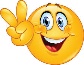 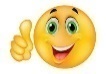 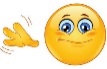 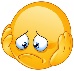 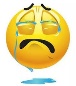 Date: ___________________________________________________    Date: ___________________________________________________    Assessment: _____________________________Teacher’s signature:___________________________Parent’s signature:___________________________